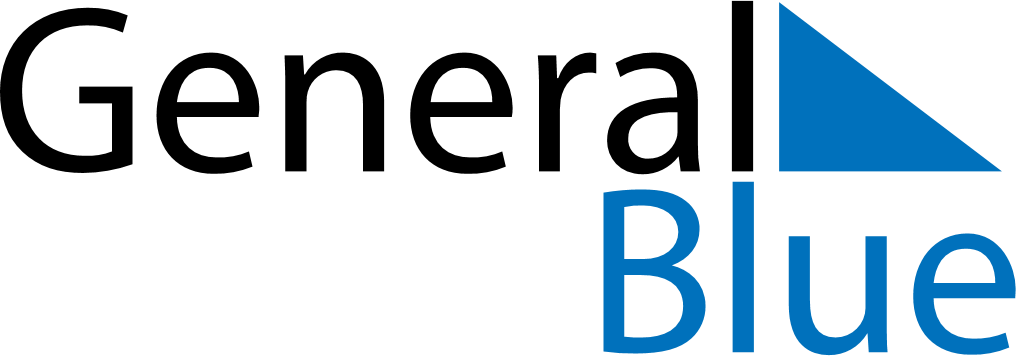 Peru 2026 HolidaysPeru 2026 HolidaysDATENAME OF HOLIDAYJanuary 1, 2026ThursdayNew Year’s DayApril 2, 2026ThursdayMaundy ThursdayApril 3, 2026FridayGood FridayApril 5, 2026SundayEaster SundayMay 1, 2026FridayLabour DayJune 29, 2026MondaySaints Peter and PaulJuly 28, 2026TuesdayIndependence DayJuly 29, 2026WednesdayIndependence DayAugust 30, 2026SundaySanta Rosa de LimaOctober 8, 2026ThursdayBattle of AngamosNovember 1, 2026SundayAll Saints’ DayDecember 8, 2026TuesdayImmaculate ConceptionDecember 25, 2026FridayChristmas Day